ICS 67.060Bu tadil, TSE Gıda, Tarım ve Hayvancılık İhtisas Kurulu’na bağlı TK15 Gıda ve Ziraat Teknik Komitesi’nce hazırlanmış ve TSE Teknik Kurulu’nun …… tarihli toplantısında kabul edilerek yayımına karar verilmiştir.Madde 2 Atıf yapılan standartlar ve/veya dokümanlar listesinden aşağıdaki standartlar çıkartılmıştır.Madde 2 Atıf yapılan standartlar ve /veya dokümanlar listesine aşağıdaki standartlar eklenmiştir.Madde 4.2.5 Histolıjik ve serolojik özellik”  maddesi aşağıdaki şekilde değiştirilmiştir;4.2.5	Histolojik ve serolojik özellikPizza iç malzemelerinde kasaplık hayvanların kırmızı etleri veya kanatlı hayvanların etleri kullanılır. Kullanılan etler; mevzuatında katılmasına müsaade edilmeyen hayvanlardan elde edilmiş etler bulunmamalıdır. Elde edildiği hayvan türüne ait karkas eti ve yağ dokusu dışında organ ve doku parçaları bulunmamalıdır.Madde “5.3.9 Koagülaz pozitif stafilokok aranması" maddesi aşağıdaki şekilde değiştirilmiştir;5.3.9	Koagülaz pozitif stafilokok aranmasıKoagülaz pozitif stafilokok aranması, TS EN ISO 6888-1’e göre yapılır ve sonucun Madde 4.2.4’e uygun olup olmadığına bakılırMadde “5.3.10 Salmonella aranması" maddesi aşağıdaki şekilde değiştirilmiştir;5.3.10 Salmonella aranmasıSalmonella aranması, TS EN ISO 6579-1’e göre yapılır. Sonucun Madde 4.2.4’e uygun olup olmadığına bakılır.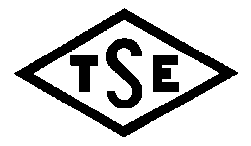 Sayfa 1/2TADİL TASARISIDRAFT AMENDMENTTS 12981: 2013tst T2:Pizza - DondurulmuşFrozen pizzaTS NoTürkçe adıİngilizce adıTS EN ISO 6579Besin zincirinin mikrobiyolojisi - Salmonella'nın tespiti, sayımı ve serotiplendirmesi için yatay yöntem - Bölüm 1: Salmonella spp.Microbiology of the food chain - Horizontal method for the detection, enumeration and serotyping of Salmonella - Part 1: Detection of Salmonella spp. (ISO 6579-1:2017)TS 6582-1 EN ISO 6888-1Gıda ve hayvan yemlerinin mikrobiyolojisi - Koagulaz pozitif stafilokokların (Staphylococcus aureus ve diğer türler) sayımı için yatay metod - Bölüm 1: Baird - Parker agar besiyeri kullanılarakMikrobiology of animal food and feeding stuffs - Horizontal method for the enumeration of coagulase positive staphylococci Part 1: Technique using Baird - Parker agar mediumTS NoTürkçe adıİngilizce adıTS EN ISO 6579-1*Besin zincirinin mikrobiyolojisi - Salmonella'nın tespiti, sayımı ve serotiplendirmesi için yatay yöntem - Bölüm 1: Salmonella spp.Microbiology of the food chain - Horizontal method for the detection, enumeration and serotyping of Salmonella - Part 1: Detection of Salmonella spp. (ISO 6579-1:2017)TS EN ISO 6888-1*Gıda zincirinin mikrobiyolojisi - Koagülaz pozitif stafilokokların (Staphylococcus aureus ve diğer türler) sayımı için yatay yöntem - Bölüm 1: Baird-Parker agar besiyeri kullanan yöntemMicrobiology of the food chain - Horizontal method for the enumeration of coagulase-positive staphylococci (Staphylococcus aureus and other species) - Part 1: Method using Baird-Parker agar medium